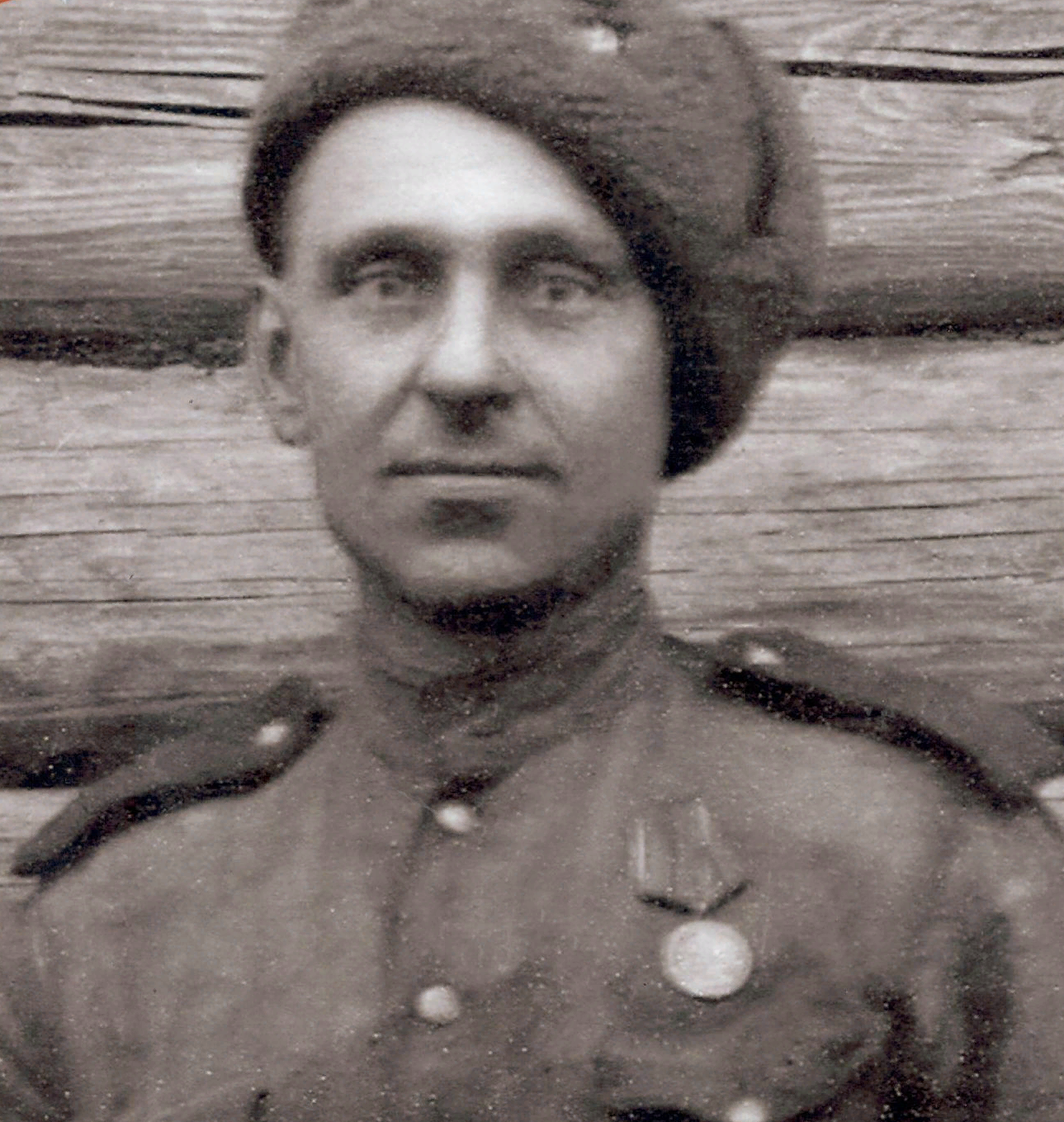 ДвигубскийВасилий Павлович